Desková tektonikaTento pracovní list je určen žákům 2. stupně a odpovídajícím ročníkům víceletých gymnázií. Jeho cílem je seznámit žáky s litosférou jakožto pevným obalem naší Země a objasnit princip pohybu litosférických desek a z toho vyplývající důsledky pro zemský povrch. Žáci k vyplnění PL potřebují pouze psací potřeby.Pracovní list může být využit pro naplnění následujících očekávaných výstupů RVP:Žák rozlišuje důsledky vnitřních a vnějších geologických dějů, včetně geologického oběhu hornin i oběhu vody.Žák porovná složení a strukturu jednotlivých zemských sfér a objasní jejich vzájemné vztahy.Žák analyzuje energetickou bilanci Země a příčiny vnitřních a vnějších geologických procesů.Litosférické deskyKde a proč vzniká zemětřesení________________________________________________________Zakroužkujte správný popis litosféry.Ke zbývajícím popisům přiřaďte správné termíny: pedosféra, astenosféra, zemský plášťa) astenosféra, b) pedosféra, c) zemský plášťObtáhněte na mapě litosférických desek místa, kde je vysoká pravděpodobnost vzniku zemětřesení: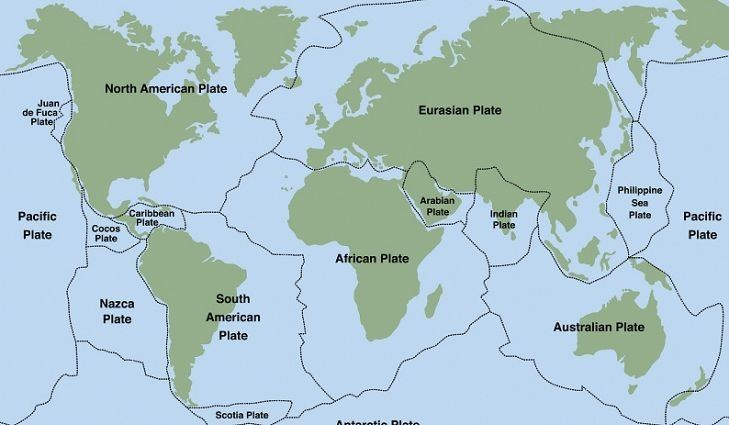 Proč jste vybrali právě tato místa? Hranice litosférických desek. Na litosférických rozhraních se hromadí napětí, které se jednou za čas uvolňuje v podobě zemětřesení.Ve videu jste se dozvěděli, že motorem pohybu litosférických desek je fyzikální jev zvaný konvekční proudění. To funguje na jednoduchém principu – tekutina s vyšší teplotou má nižší hustotu, a proto stoupá vzhůru; tekutina s nižší teplotou má vyšší hustotu, a proto klesá dolů.Na základě této znalosti dokreslete do obrázku směr pohybu vody v nádobě.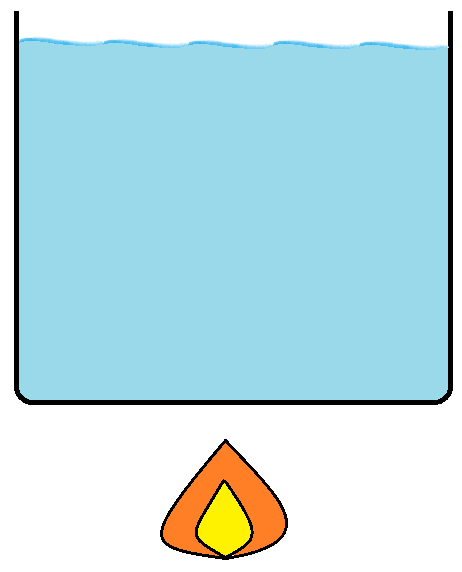 Stejně jako v předchozí úloze dokreslete do obrázku směr pohybu vody v nádobě. Tentokrát je pod nádobou více zdrojů tepla.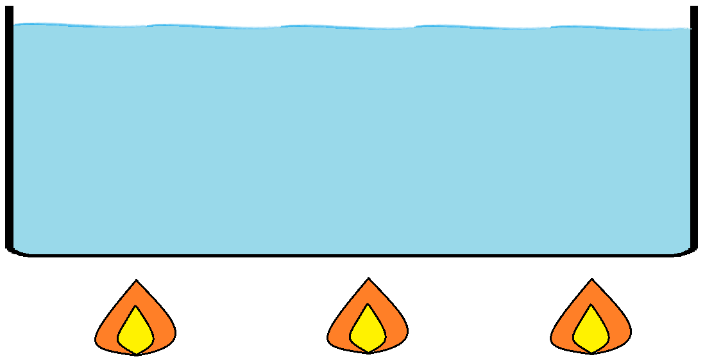 Do obrázku dokreslete zdroj tepla, směr pohybu plášťových hmot a směr pohybu litosférických desek.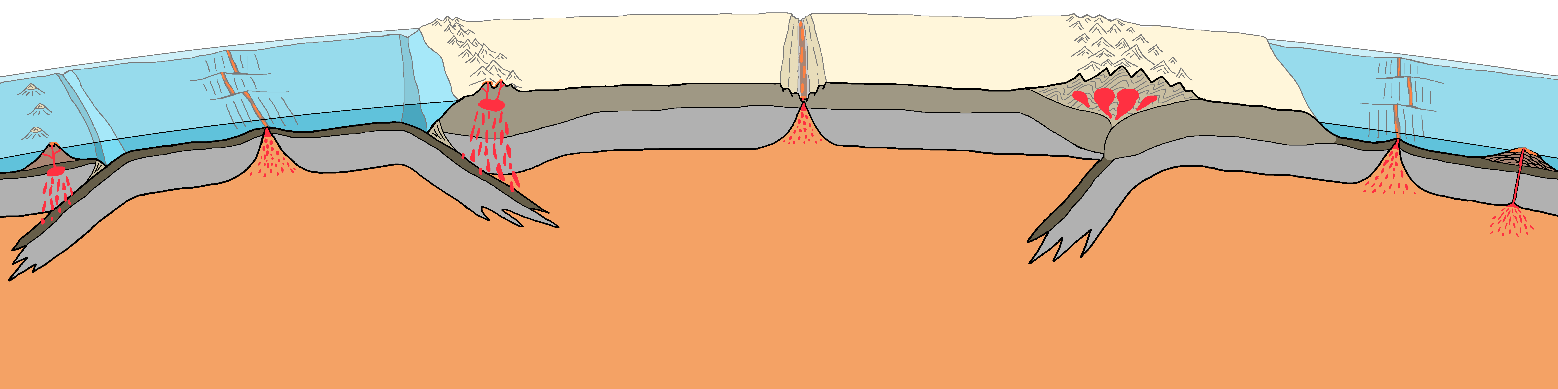 Co jsem se touto aktivitou naučil(a):………………………………………………………………………………………………………………………………………………………………………………………………………………………………………………………………………………………………………………………………………………………………………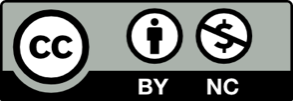 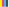 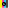 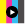 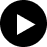 a) plastický obal Země tvořený částečně natavenými horninami, plavou na něm litosférické desky, je jednou ze svrchních vrstev zemského pláštěb) půdní obal Země, který vznikl zvětráváním svrchní části zemské kůryc) plastická vrstva Země ze shora ohraničena zemskou kůrou a ze spodu zemským jádrem, tvořena hlavně křemíkem a hliníkemd) kamenný obal Země tvořený zemskou kůrou a nejsvrchnějšími vrstvami pláště, je rozpraskaný na mohutné bloky